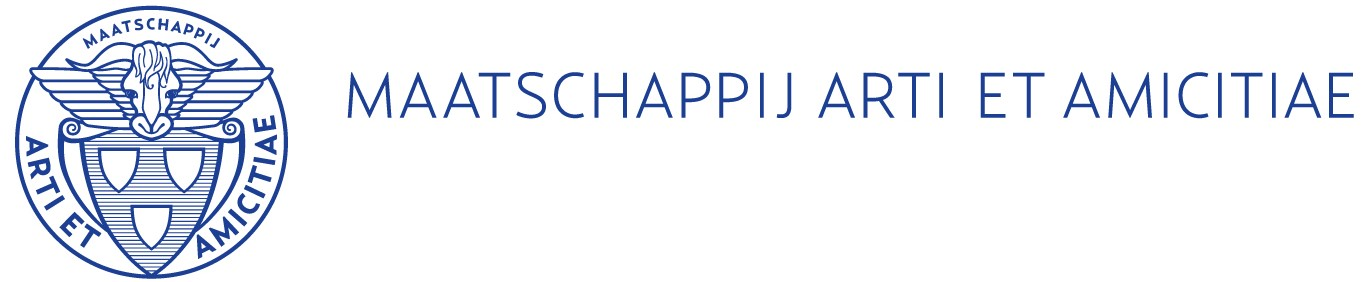 Formulier van aanmelding kunstlievend lidWij verzoeken u vriendelijk dit formulier duidelijk leesbaar in te vullen en te zenden naar het kantoor van de Maatschappij:  Rokin 112, 1012 LB Amsterdam. Ondergetekende	......................................................................................................................verklaart kunstlievend lid te willen worden van de vereniging van beeldende kunstenaars 'Maatschappij Arti et Amicitiae' te Amsterdam en wordt hiertoe voorgesteld door twee leden, waaronder tenminste één lid kunstenaar.
1. .......................................................................................................................................................
2. .......................................................................................................................................................
Handtekening 1e voorsteller:		...........................................................................................
Handtekening 2e voorsteller: 		...........................................................................................
Voorstellers kunnen desgewenst een schriftelijke argumentatie bijvoegen.
Naam en voornamen voluit……………………………………………………………………………………….
Geboorteplaats en datum…………………………………………………………………………………………
Nationaliteit		……….………………………………………………………………………………….
Adres			…………………………………………………………………………………………..	Postcode		……………………
Woonplaats		…………………………………………………………………………………………. 
Telefoon		…………………………………………………………………………………………..
E-mail adres		………………………………………………………………………………………….Beroep			………………………………………………………………………………………….
Motivatie		………………………………………………………………………………………….
			………………………………………………………………………………………….
			* Ten behoeve van de ballotage en de ledenadministratie verzoeken wij u een recente pasfoto bij te sluiten.Bij deze geef ik Arti et Amicitiae toestemming voor het verwerken van persoonsgegevens en het sturen van alle noodzakelijke correspondentie aangaande het lidmaatschap.
Plaats		…………………………………………     Datum      ………………………………………..
Handtekening	…………………………………………Arti et Amicitiae  -    Rokin 112   -    1012 LB Amsterdam       www.arti.nl     e-mail arti@arti.nladministratie 020-624 51 34   -    tentoonstellingen 020-626 08 39   -    sociëteit 020-623 29 95 
IBAN NL84 ABAN 0547618271  -   BIC ABNANLA2A  - BTW NL002562479B01  -   KvK 40531699